UTORAK 28.04.2020.     30. DAN NASTAVE NA DALJINUMATEMATIKA-Ponovi množenje i dijeljenje brojevima 0,1,2,3,4,i 5.Zaigraj u Wordwallu „Matematički kviz 2 „.Prije igranja   upiši svoje  ime.  https://wordwall.net/play/1733/707/406-Danas učiš množenje broja 6 i množenje brojem 6-Pokušaj glasno izgovarati višekratnike broja 6.Oni nastaju uzastopnim dodavanjem broja 6.6,12,18,24,30,36,42,48,54,60 .-Tablicu množenja brojem 6  i broja 6  već znaš do pola.Naučio si /naučila si 6X1;6X2; 6X3; 6X4,6X5 .Kada računaš zamijeni mjesta faktorima i dobit ćeš umnožak.-u tablicu množenja upiši višekratnike broja 6-riješi udžbenik str.90 i 91-množenje broja 6 i brojem 6 čeka te na poveznicihttps://www.e-sfera.hr/dodatni-digitalni-sadrzaji/9b9992fb-6f76-41ec-bd6b-93b2fdca2cd1/     Riješi polje PRIMIJENI ZNANJE.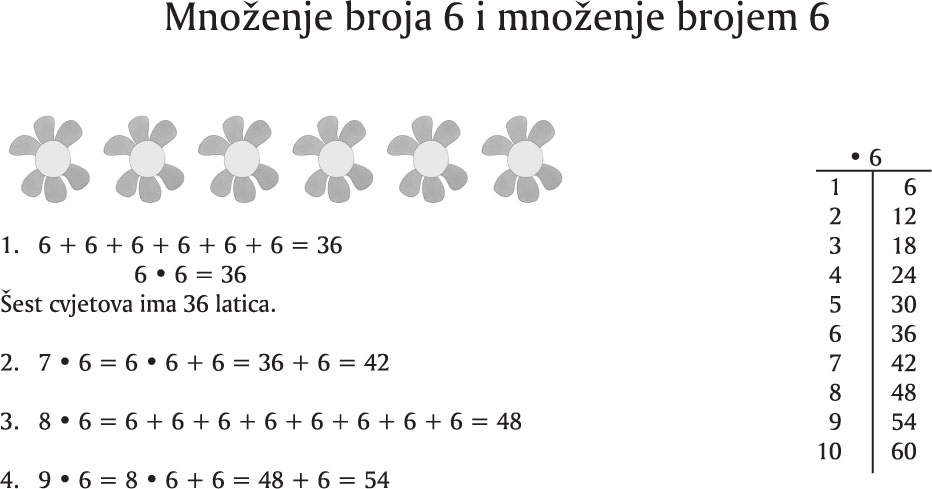 5.VIŠEKRATNICI BROJA 6 SU: 6,12,18,24,30,36,42,48,54,60 .6.ŠESTEROKRATNIK dobiješ kada zadani broj množiš brojem 6.Šesterokratnik broja 4  računamo  6X4.7.Tablica množenja:0 X 6 = 0               6 X 0 = 01 X 6 = 6               6 X 1 = 62 X 6 = 12             6 X 2 = 12 (napisati do 10X4)     8.nacrtaj brojevnu crtu kao u udžbeniku na str.91.Prikaži pomoću brojevne crte 5 X 6      i        9 X 6PRIRODA I DRUŠTVO 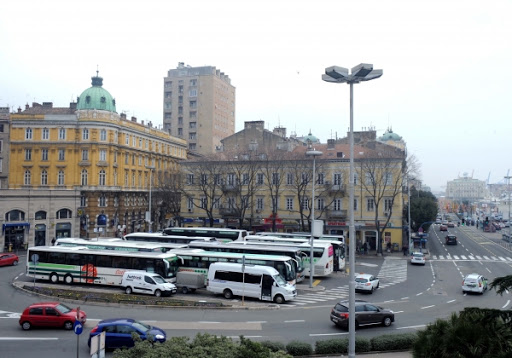 KOJE MJESTO PRIKAZUJE FOTOGRAFIJA?ŠTO PRIKAZUJE OVA FOTOGRAFIJA?ZNAŠ LI KAKO  SE ZOVE  AUTOBUSNI KOLODVOR U NAŠEM GRADU?ŠTO SE RADI NA AUTOBUSNOM KOLODVORU?-Danas učiš „Putujemo autobusom i vlakom“-Pročitaj u udžbeniku na  str. 48 a „Putujemo autobusom“-Nakon čitanja promotri sličicu u udžbeniku .Pronađi blagajnu,informacije,čekaonicu,peron 102,garderobu i vozni red. -ZADAĆA RB str.62PLAN DNEVNIKA	                             PUTUJEMO                                   AUTOBUSNI    KOLODVOR Autobusni kolodvor je mjesto dolaska i odlaska autobusa. Putnički autobusi voze putnike izvan grada Rijeke do nekih drugih naselja  i  država i nazad.                Na kolodvoru se nalaze: - peroni(autobusi kreću s odlaznih perona, a dolaze na dolazne perone) 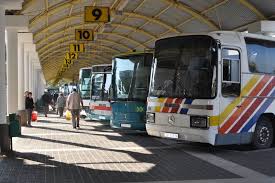 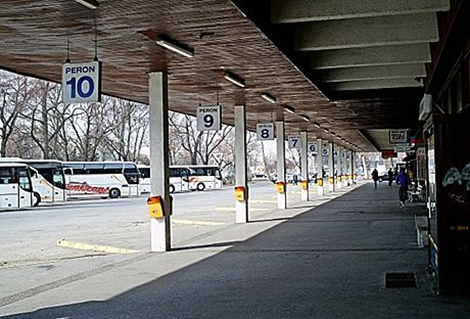   -blagajne  - informacije   -čekaonica  -red vožnje ili vozni red   -garderobaZanimanja ljudi : vozač, kondukter      U gradu Rijeci  nalazi se Autobusni kolodvor Žabica.Ako želiš istraži kako je naš autobusni kolodvor dobio ime.Riješi kviz na poveznici https://wordwall.net/hr/resource/189726/priroda-i-dru%C5%A1tvo/promet-putujemo-autobusom-2rHRVATSKI JEZIK-pokušajte otvoriti zbirku 2.b  na poveznici https://read.bookcreator.com/gtVkGL3y4xhIGUoV_WUkNZhkorwiRqXZioF9zDrpA_c/TKhuswF-T9SfVu9fsek6gA-Kako pišemo riječcu li u upitnim rečenicama? Promotri.	Uči li Maja? Imaš li rekete?  Je li sunčano?-Preoblikuj izjavne rečenice u upitne koristeći riječicu li.Ne moraš pisati izjavne rečenice.Autobus dolazi na autobusni kolodvor.Autobus kreće sa perona.Putnik čeka na ukrcaj u čekaonici.Autobus vozi vozač.Kondukter kontrolira karte.Uskoro će doći putnički autobus.Putnici su kupili kartu na blagajni.